МУНИЦИПАЛЬНЫЙ КОМИТЕТ
ПРОХОРСКОГО СЕЛЬСКОГО ПОСЕЛЕНИЯ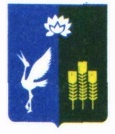 СПАССКОГО МУНИЦИПАЛЬНОГО РАЙОНА
ПРИМОРСКОГО КРАЯРЕШЕНИЕ 23 декабря 2019 г.                               с. Прохоры                                              № 245О внесении изменений и дополнений в Устав Прохорского сельского поселенияРуководствуясь Федеральным законом от 06.10.2003 № 131-ФЗ «Об общих принципах организации местного самоуправления в Российской Федерации», Уставом Прохорского сельского поселения, в связи с вступлением в силу Федеральных законов от 02.08.2019 № 283-ФЗ муниципальный комитет Прохорского сельского поселенияРЕШИЛ:Внести в Устав Прохорского сельского поселения следующие изменения и дополнения:          Статью 5 дополнить пунктом 16 следующего содержания:16) «принятие в соответствии с гражданским законодательством Российской Федерации решения о сносе самовольной постройки, решения о сносе самовольной постройки или ее приведении в соответствие с предельными параметрами разрешенного строительства, реконструкции объектов капитального строительства, установленными правилами землепользования и застройки, документацией по планировке территории, или обязательными требованиями к параметрам объектов капитального строительства, установленными федеральными законами»2. Направить настоящее решение главе Прохорского сельского поселения для подписания, опубликования (обнародования) и регистрации в Управлении Министерства Юстиции по Приморскому краю.3. Настоящее решение вступает в силу после его опубликования (обнародования).Глава Прохорского сельского поселения                                        В. В. КобзарьПредседатель муниципального комитетаПрохорского сельского поселения						Д. В.Веремчук 